令和〇年〇〇月〇〇日浜松パワーフード応援宣言（　事業者名称　）は、「浜松パワーフード」プロジェクトを応援します。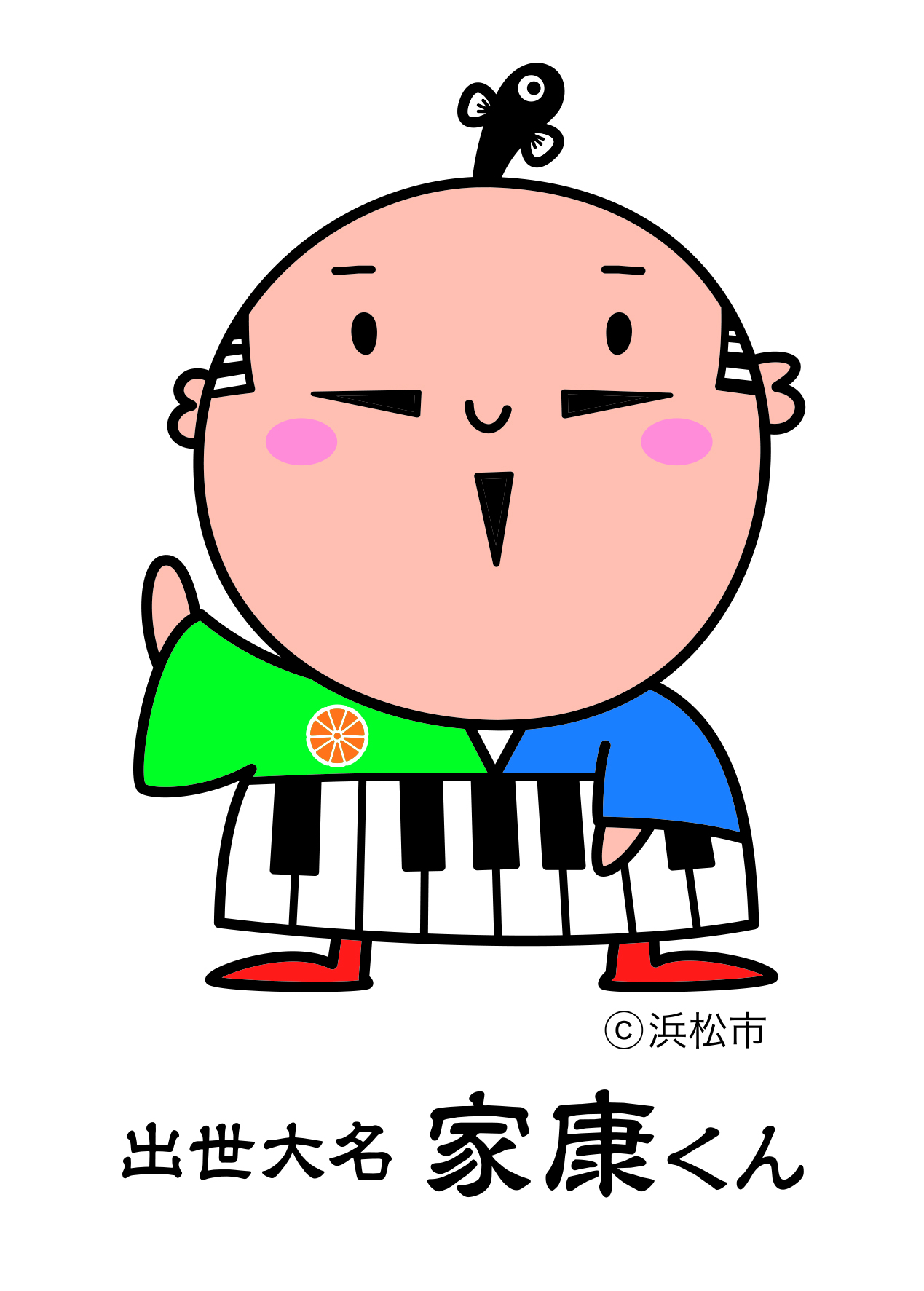 　　　　　　　（　事業者名称　代表者氏名　）＜通信欄＞業種□販売 □料理 □加工品 □その他事業者名称担当者連絡先電話番号FAX番号E-mail店舗住所〒書類送付先〒